КОМИТЕТ ПО УПРАВЛЕНИЮ МУНИЦИПАЛЬНЫМ ИМУЩЕСТВОМ ГОРОДА СТАВРОПОЛЯП Р И К А З10.03.2020                 г. Ставрополь                    № 17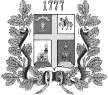 О внесении изменений в административный регламент комитета по управлению муниципальным имуществом города Ставрополя по предоставлению муниципальной услуги «Предоставление информации об объектах учета, содержащейся в реестре муниципальной собственности», утвержденный приказом заместителя главы администрации города Ставрополя, руководителя комитета по управлению муниципальным имуществом города Ставрополя от 19.02.2019 № 12В целях приведения в соответствие с действующим законодательством Российской Федерации ПРИКАЗЫВАЮ:1. Внести в административный регламент комитета по управлению муниципальным имуществом города Ставрополя по предоставлению муниципальной услуги «Предоставление информации об объектах учета, содержащейся в реестре муниципальной собственности», утвержденный приказом заместителя главы администрации города Ставрополя, руководителя комитета по управлению муниципальным имуществом города Ставрополя от 19.02.2019 № 12 «Об утверждении административного регламента комитета по управлению муниципальным имуществом города Ставрополя по предоставлению муниципальной услуги «Предоставление информации об объектах учета, содержащейся в реестре муниципальной собственности», следующие изменения:1) в разделе 1 «Общие положения»:а) в пункте 3:в подпункте 2 слова «город Ставрополь, улица Тухачевского, 16б» заменить словами «юридический адрес – город Ставрополь, улица                   Ленина, 359, фактический адрес – город Ставрополь, улица                  Доваторцев, 55а»;подпункт 3 после слов «улица 50 лет ВЛКСМ, 8а/1-2» дополнить словами «, проспект Кулакова, 10м»;б) абзац пятый пункта 5 изложить в следующей редакции:«Электронная почта Комитета: kumi@stavadm.ru.»;2) в разделе 2 «Стандарт предоставления муниципальной услуги»:а) в абзаце втором пункта 10 слова «Перечень услуг, которые являются необходимыми и обязательными для предоставления органами местного самоуправления муниципальных услуг и предоставляются организациями, участвующими в предоставлении муниципальных услуг, утвержденный решением Ставропольской городской Думы от 08 августа 2012 г. № 243 «Об утверждении Перечня услуг, которые являются необходимыми и обязательными для предоставления органами местного самоуправления муниципальных услуг и предоставляются организациями, участвующими в предоставлении муниципальных услуг» заменить словами «Перечень услуг, которые являются необходимыми и обязательными для предоставления органами местного самоуправления города Ставрополя муниципальных услуг и предоставляются организациями, участвующими в предоставлении муниципальных услуг, утвержденный решением Ставропольской городской Думы от 23 октября 2019 г. № 387 «Об утверждении Перечня услуг, которые являются необходимыми и обязательными для предоставления органами местного самоуправления города Ставрополя муниципальных услуг и предоставляются организациями, участвующими в предоставлении муниципальных услуг»;б) абзац восьмой пункта 13 изложить в следующей редакции: «решение Ставропольской городской Думы от 23 октября 2019 г.        № 387 «Об утверждении Перечня услуг, которые являются необходимыми и обязательными для предоставления органами местного самоуправления города Ставрополя муниципальных услуг и предоставляются организациями, участвующими в предоставлении муниципальных услуг» («Вечерний Ставрополь», № 207, 30.10.2019);»;3) в разделе 3 «Состав, последовательность и сроки выполнения административных процедур (действий), требования к порядку их выполнения, в том числе особенности выполнения административных процедур (действий) в электронной форме»:а) пункт 35 дополнить абзацем следующего содержания:«Критерием принятия решения при выполнении административной процедуры является обращение заявителя за информированием и консультированием по вопросам предоставления муниципальной услуги.»;б) пункт 40 дополнить абзацем следующего содержания:«Критерием принятия решения при выполнении административной процедуры является обращение заявителя за предоставлением услуги.»;в) пункт 50 дополнить абзацем следующего содержания:«Критерием принятия решения при выполнении административной процедуры является наличие либо отсутствие оснований для отказа в приеме заявления и документов, необходимых для предоставления услуги, поступивших в электронной форме.»;г) пункт 55 дополнить абзацем следующего содержания:«Критерием принятия решения при выполнении административной процедуры является прием заявления о предоставлении муниципальной услуги и документов, необходимых для предоставления муниципальной услуги.»;д) пункт 60 дополнить абзацем следующего содержания:«Критерием принятия решения при выполнении административной процедуры является наличие зарегистрированного результата предоставления муниципальной услуги.»;4) в разделе 4 «Формы контроля за исполнением Административного регламента»:а) пункт 67 изложить в следующей редакции:«67. Текущий контроль за соблюдением и исполнением положений Административного регламента и иных нормативных правовых актов Российской Федерации, Ставропольского края, муниципальных правовых актов города Ставрополя, устанавливающих требования к предоставлению услуг, а также принятие решений осуществляется руководителями соответствующих подразделений Администрации, Комитета и Центра в процессе исполнения административных процедур.»;б) в пункте 68 слова «осуществляется комитетом градостроительства администрации города Ставрополя» заменить словами «осуществляется отраслевым (функциональным) органом администрации города Ставрополя, осуществляющим контроль за полнотой и качеством предоставления муниципальных услуг в городе Ставрополе»;в) пункт 79 дополнить абзацем следующего содержания:«Текущий контроль за соблюдением последовательности действий, определенных административными процедурами по предоставлению услуги, осуществляется руководителями соответствующих отделов Комитета и Центра в процессе исполнения административных процедур.».4) в приложении 1 «Список учреждений, участвующих в предоставлении муниципальной услуги» к Административному регламенту:а) в графе 6 строки 1 слова «kumistv@mail.ru» заменить словами «kumi@stavadm.ru»;б) графу 3 по строке 2 дополнить словами «, просп. Кулакова, 10м»;в) графу 3 по строке 3 изложить в следующей редакции:«юридический адрес – 355003, г. Ставрополь, ул. Ленина, 359; фактический адрес – 355035, г. Ставрополь, ул. Доваторцев, 55а»;5) Приложение 3 «Формы заявлений о предоставлении муниципальной услуги» к Административному регламенту изложить в новой редакции согласно приложению.2. Настоящий приказ вступает в силу на следующий день после дня его официального опубликования в газете «Вечерний Ставрополь».Исполняющий обязанности заместителя главы администрации города Ставрополя, руководителя комитета по управлению муниципальным имуществом города Ставрополя  первый заместитель руководителя комитетапо управлению муниципальным имуществомгорода Ставрополя                                                                          Д.С. Кравченко